OŠ Col, PŠ Podkraj1. razred  Pouk na daljavo – Učna gradiva in navodila za učenceUčiteljica Katja Turk Medveščekemail: katja.turk@guest.arnes.siVzgojiteljica Slavica VelikonjaEmail: slavica.velikonja1@guest.arnes.siDoločene učne vsebine si lahko pogledate na spodnjem spletnem naslovu.https://www.lilibi.si/Sreda, 15. 4. 2020SLJ: Opismenjevanje – zapis črke Š v zvezekVčeraj ste se naučili novo črko. Črko ste napisali v brezčrtni zvezek in vadili njen zapis. Danes črko Š vadite še v mali zvezek. Starše prosimo, da otrokom napišete črke v zvezek, kot je napisano na fotografiji spodaj. Učenec naj pravilno zapiše črko.  Učence opozorite na pravilen in estetski zapis črk in besed.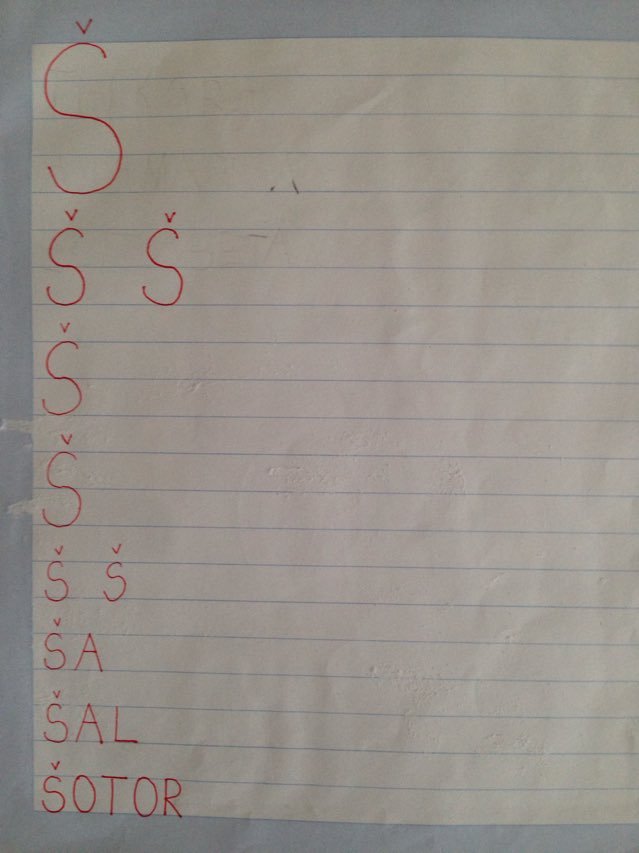 Preberi povedi, izberi si tri in jih lepo prepiši v zvezek.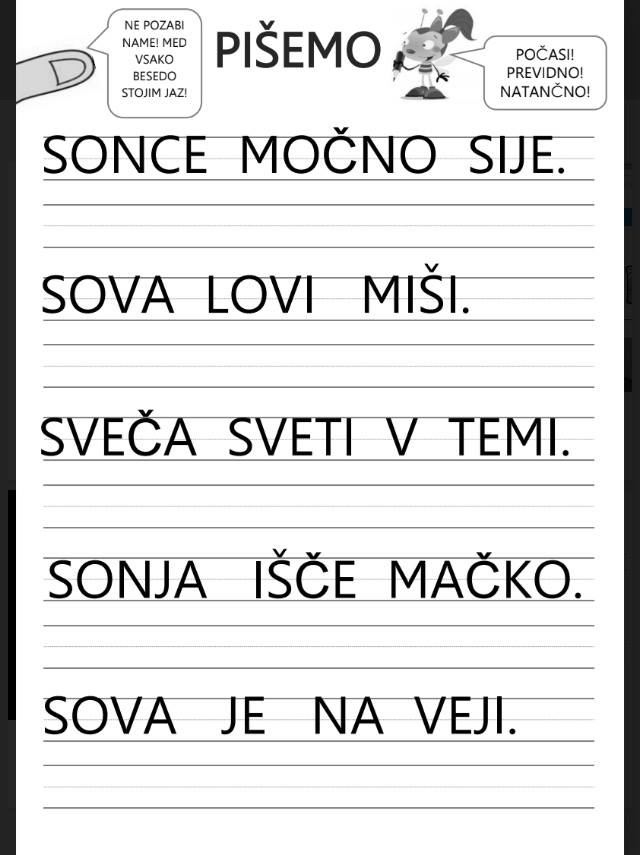 MAT: Računam do 10. Račune lahko prepišeš v zvezek.SESTAVI  RAČUN  IN  SEŠTEJ. 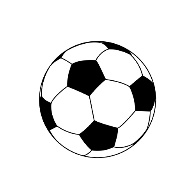 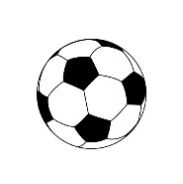 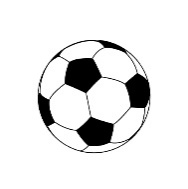 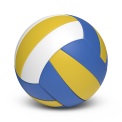 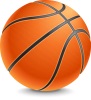 ______________________________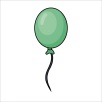 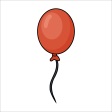 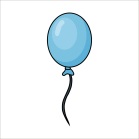 ______________________________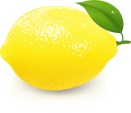 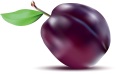 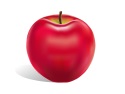 ______________________________V  OGRADI  STA  DVA  KONJA. KOLIKO  NOG  IMATA  SKUPAJ  OBA  KONJA?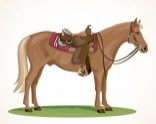 ____________________________OBA  KONJA  IMATA  SKUPAJ  ______  NOG.LUM: Oblikovanje iz papirja (origami)Danes boš izdelal kužka s prepogibanjem papirja. Najprej si pripravi dva kvadratna lista papirja. Prvega boš potreboval za izdelavo glave, drugega pa za izdelavo telesa. Dobro poglej spodnja navodila in po korakih izdelaj kužka. Kužka lahko tudi porišeš s flomastri ali barvicami.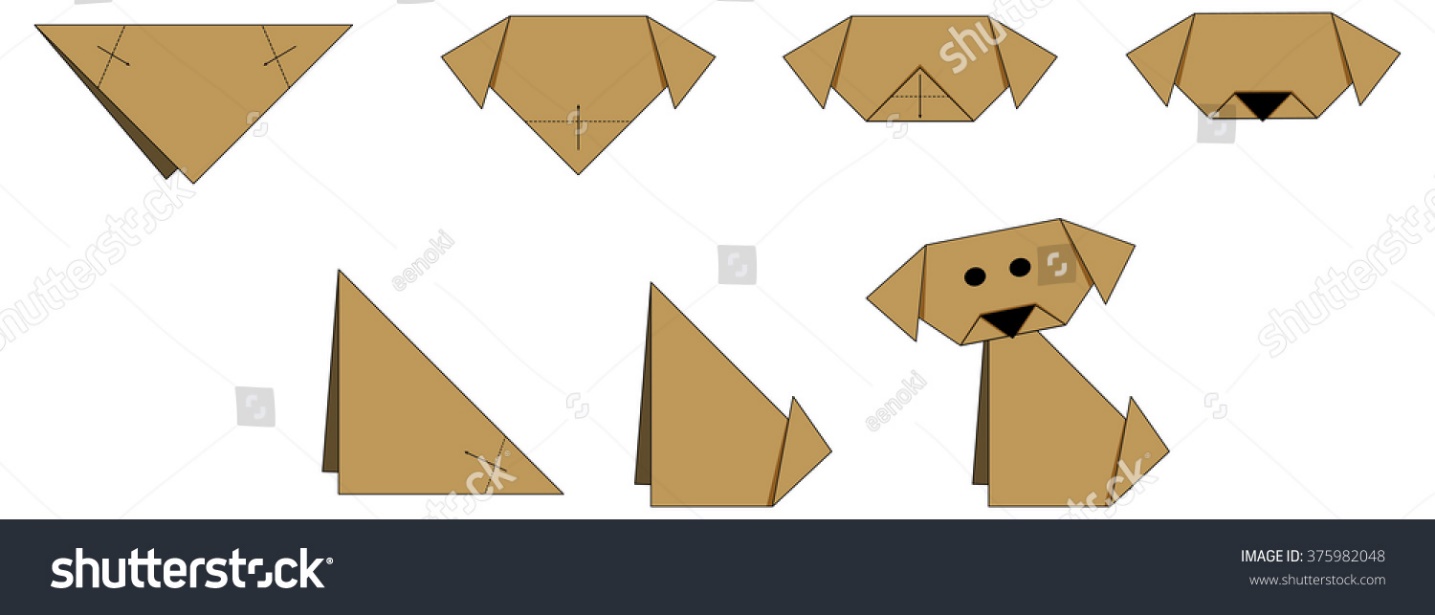 Potem pa uporabi svojo domišljijo in izdelaj še okolico, v katero boš kužka postavil npr. njegovo hišico, travnik, dvorišče, ipd. Uporabiš lahko odpadno embalažo, karton, naravne materiale. Bodi iznajdljiv in uporabi tisto, kar imaš doma. Spodaj je nekaj fotografij izdelkov, da boš lažje dobil kakšno zamisel. Želim ti prijetno ustvarjanje.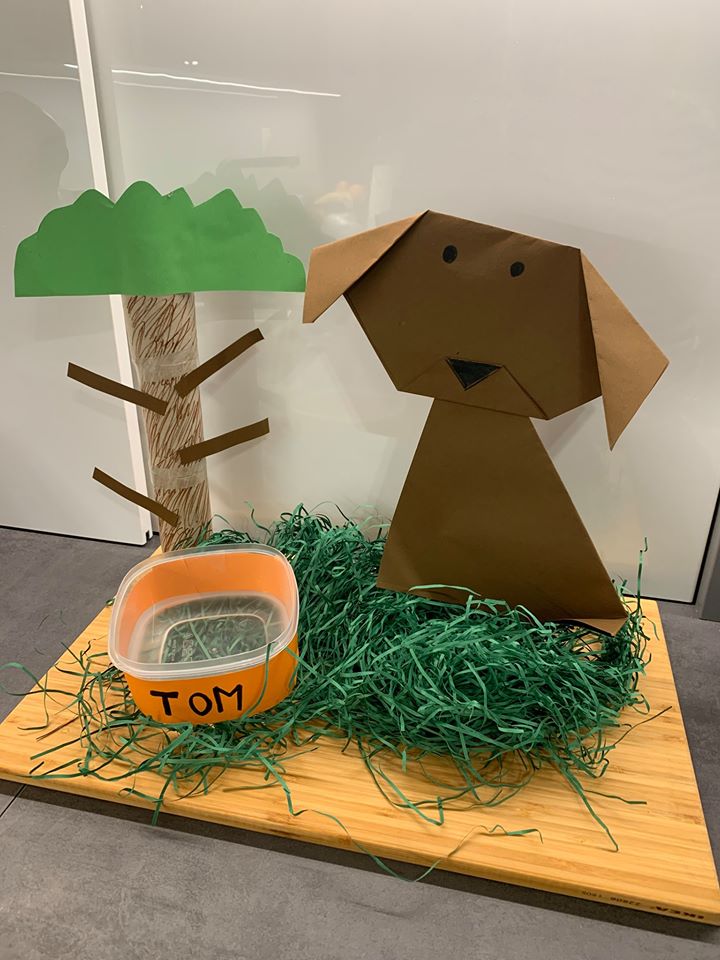 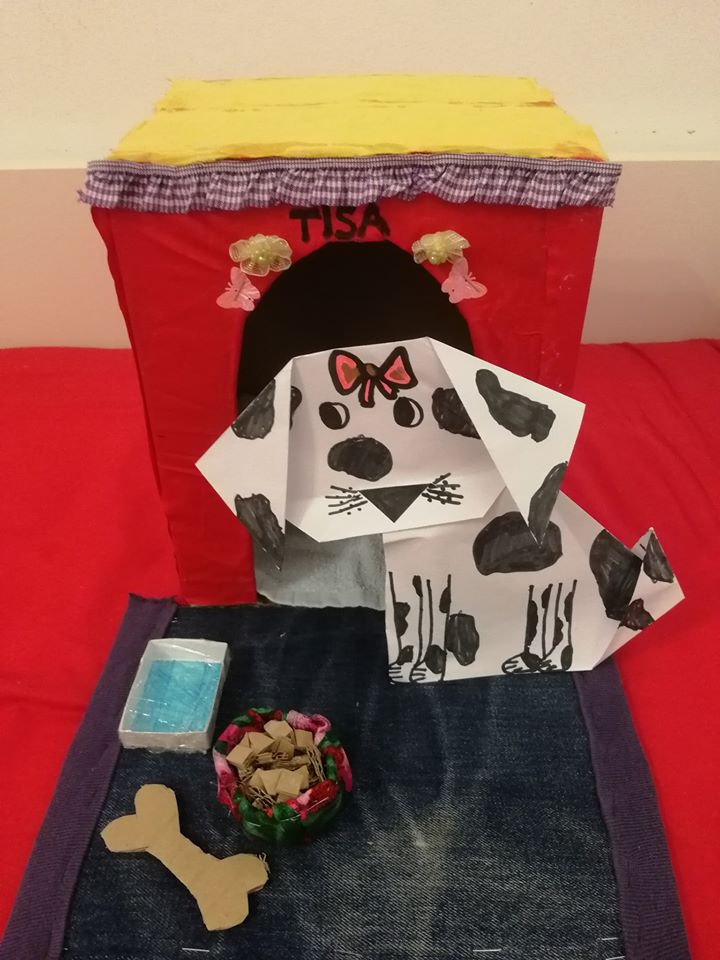 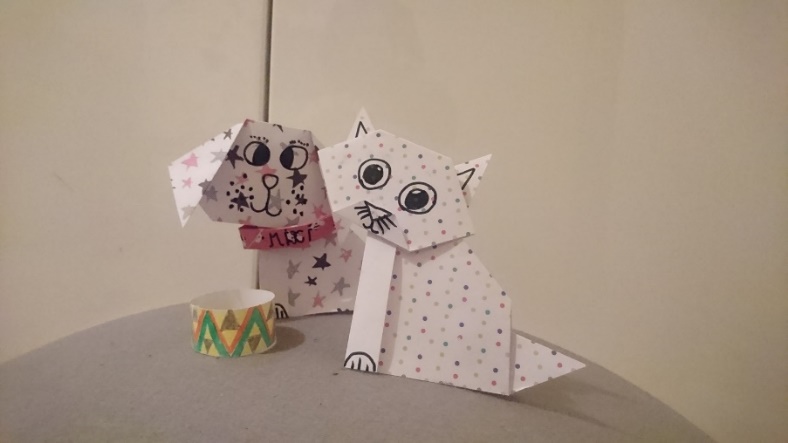 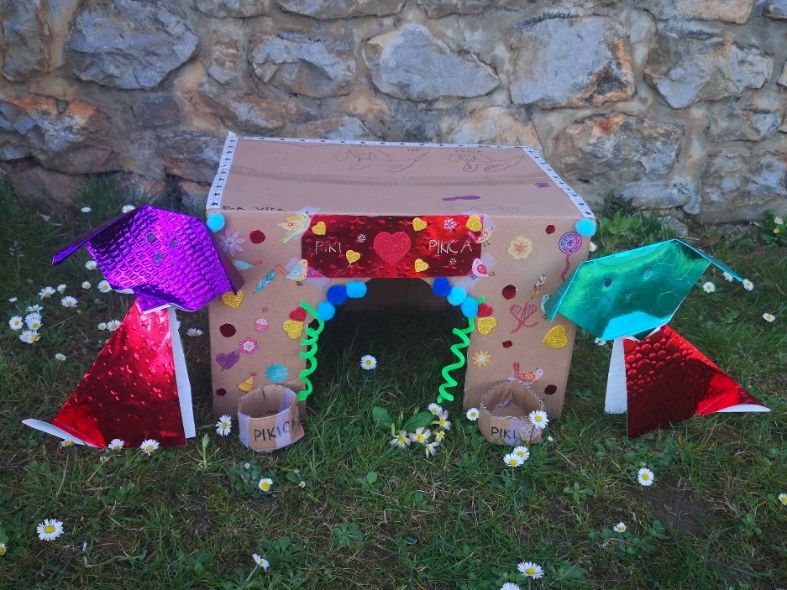 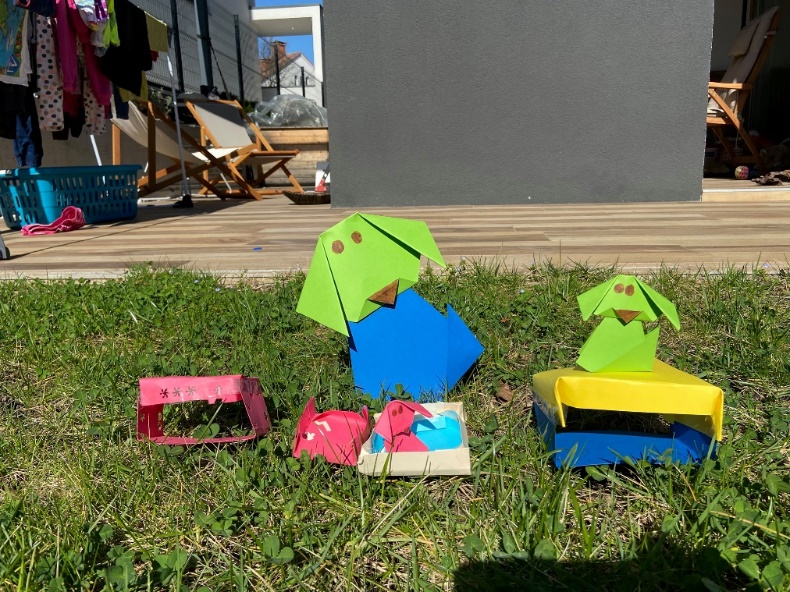 